MINISTÉRIO DA EDUCAÇÃO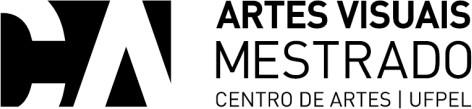 UNIVERSIDADE FEDERAL DE PELOTAS – CENTRO DE ARTES PROGRAMA DE PÓS-GRADUAÇÃO – MESTRADO EM ARTES VISUAISPPGARTES - COMISSÃO DE BOLSASANEXO 1  FICHA DE INSCRIÇÃO FICHA DE INSCRIÇÃO PARA SELEÇÃO DE BOLSISTAS MESTRADO EM ARTES VISUAIS - 2023Nome do aluno:  		 Ano de Ingresso:  	Linha de Pesquisa:  	 Nome do Orientador: 	  Vínculo empregatício: Sim [   ] Qual? 		Condições de afastamento:  	Não [ ] Atual condição acadêmica:Créditos concluídos:  	Disciplinas matriculadas neste semestre (2021)  	Projeto de titulação[   ] Qualificação prevista para  		 [   ] Qualificação realizada em  		 [   ] Defesa final prevista para  	MINISTÉRIO DA EDUCAÇÃOUNIVERSIDADE FEDERAL DE PELOTAS – CENTRO DE ARTES PROGRAMA DE PÓS-GRADUAÇÃO – MESTRADO EM ARTES VISUAISPPGAVI - COMISSÃO DE BOLSASANEXO 2 TABELA DE PONTUAÇÃOTABELA DE PONTUAÇÃO PARA ANÁLISE DA PRODUÇÃO INTELECTUALOBS: Os candidatos deverão organizar os documentos (em pdf) conforme a ordenação dos itens da ficha.FICHA DE CREDITAÇÃO DE PRODUÇÃO INTELECTUALFICHA DE CREDITAÇÃO DE PRODUÇÃO INTELECTUALFICHA DE CREDITAÇÃO DE PRODUÇÃO INTELECTUALFICHA DE CREDITAÇÃO DE PRODUÇÃO INTELECTUALNome do aluno:Nome do orientador:Período de Avaliação:202120212021PRODUÇÃO INTELECTUALPRODUÇÃO INTELECTUALVALORPONTUAÇÃO1.	Publicações Relacionadas à Pesquisa do Mestrado:1.	Publicações Relacionadas à Pesquisa do Mestrado:1.1. Livro publicado1.1. Livro publicado1. 01.2. Capítulo de Livro ou Organização de Livro1.2. Capítulo de Livro ou Organização de Livro0.51.3. Artigo em Periódico Científico de Qualis A1, A2, B11.3. Artigo em Periódico Científico de Qualis A1, A2, B11.01.4. Artigo em Periódico Científico de Qualis B2 a B51.4. Artigo em Periódico Científico de Qualis B2 a B50.751.5. Artigo em Periódico Científico de Qualis C ou NC1.5. Artigo em Periódico Científico de Qualis C ou NC0.51.6. Texto completo em Anais de Eventos Internacionais1.6. Texto completo em Anais de Eventos Internacionais0.751.7. Texto completo em Anais de Eventos Nacionais1.7. Texto completo em Anais de Eventos Nacionais0.51.8. Resumo e Resumo Expandido em Anais de Eventos1.8. Resumo e Resumo Expandido em Anais de Eventos0.251.9. Outras publicações1.9. Outras publicações0.252.	Participação em eventos acadêmicos2.	Participação em eventos acadêmicos2.1. Apresentação oral de trabalho2.1. Apresentação oral de trabalho0.52.2. Apresentação de poster2.2. Apresentação de poster0.52.3. Participação em evento como ouvinte2.3. Participação em evento como ouvinte0.253.	Produção Artística relacionadas à Pesquisa do Mestrado3.	Produção Artística relacionadas à Pesquisa do Mestrado3.1. Apresentação de produção artística Individual relacionada ao Projeto de Pesquisa do Mestrando (exposição, intervenção, ação artística, livro de artista)3.1. Apresentação de produção artística Individual relacionada ao Projeto de Pesquisa do Mestrando (exposição, intervenção, ação artística, livro de artista)1.03.2. Apresentação Coletiva relacionada ao Projeto de Pesquisa do Mestrando (exposição, intervenção, ação artística, livro de artista)3.2. Apresentação Coletiva relacionada ao Projeto de Pesquisa do Mestrando (exposição, intervenção, ação artística, livro de artista)0.53.3. Curadoria de exposição relacionada ao Projeto de Pesquisa do Aluno3.3. Curadoria de exposição relacionada ao Projeto de Pesquisa do Aluno0.53.4. Organização de evento artístico relacionado ao Projeto de Pesquisa do Aluno3.4. Organização de evento artístico relacionado ao Projeto de Pesquisa do Aluno0.54.	Produção Técnica relacionada à Pesquisa do Mestrado:4.	Produção Técnica relacionada à Pesquisa do Mestrado:4.1. Atividade docente (1 semestre 12 h/a = 0,5 crédito)4.1. Atividade docente (1 semestre 12 h/a = 0,5 crédito)0.54.2. Curso de curta duração ministrado4.2. Curso de curta duração ministrado0.254.3. Atividade de Editoria (editoração, organização: anais, livro, periódico, etc.)4.3. Atividade de Editoria (editoração, organização: anais, livro, periódico, etc.)0.54.4. Organização de eventos relacionados à pesquisa (congresso, seminário, jornada)4.4. Organização de eventos relacionados à pesquisa (congresso, seminário, jornada)0.54.5. Editoração, criação e manutenção de website e periódicos4.5. Editoração, criação e manutenção de website e periódicos0.54.6. Desenvolvimento de software, protótipos e traduções4.6. Desenvolvimento de software, protótipos e traduções0.54.7. Programa de rádio ou TV (entrevista, mesa redonda)4.7. Programa de rádio ou TV (entrevista, mesa redonda)0.255. Premiação5. Premiação5.1. Prêmios e homenagens recebidas5.1. Prêmios e homenagens recebidas0.55.2. Outra (descrever)5.2. Outra (descrever)0.256. Outras Atividades relacionadas à Pesquisa do Aluno(não classificadas acima)6. Outras Atividades relacionadas à Pesquisa do Aluno(não classificadas acima)6.1. Outra (descrever) (análise a critério da comissão de bolsas)6.1. Outra (descrever) (análise a critério da comissão de bolsas)0.25TOTAL DE PONTOS OBTIDOS NO PERÍODOTOTAL DE PONTOS OBTIDOS NO PERÍODO